Meldeschein Rally Obedience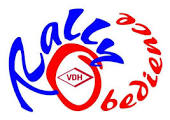 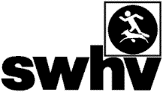 Anmeldung zu folgender Prüfung:
Eine Turnierkarte besteht für das folgende Team

Hund:Hundeführer:Der Antrag muss spätestens 14 Tage vor dem Turnierbeginn beim Veranstalter vorliegen.Erklärung des Teilnehmers:
- Ich akzeptiere das aktuelle Rally Obedience Regelwerk des VDH und die VDH Anti-Dopingbestimmungen.
- Die erreichten Qualifikationen im meiner Turnierkarte entsprechen dem Regelwerk
- Für den Teilnehmenden Hund besteht eine Haftpflichtversicherung und der Hund hat die gültigen Impfungen
- Ich hafte für Schäden, die der Hund oder durch den Hund verursacht werden.
- Ich verpflichte mich, die Haus- und Platzordnung des Veranstalters einzuhalten.
- Die Teilnahme erfolgt auf eigenes Risiko und die Benutzung aller Einrichtungen auf eigene Gefahr.
- Ich erkläre mich einverstanden, dass meine hier aufgeführten persönlichen Daten im Rahmen der Prüfung
   verwendet werden (Kommunikation des Ausrichters, Erfassung in Auswertungssoftware, Übergabe der
  Prüfungsunterlagen an die Statistik führende Stelle bzw. den Wertungsrichter.
- Die Meldung verpflichtet zur Zahlung der Meldegebühr
Bitte vergessen Sie nicht, den Impfausweis sowie die Turnierkarte mitzubringen!Prüfung am:03.03.2019
Ausrichter / Anschrift /MeldestelleHundefreunde Höcherberg, info@hf-hoecherberg.deBBB111SSS222333JJJRufname des Hundes:Rufname des Hundes:RüdeRüdeHündinHündinHündinZwingername:Zwingername:Größe:Größe:Größe:cmcmcmRasse:Rasse:Wurftag:Chip-Nr.:Name, Vorname:Name, Vorname:Name, Vorname:Name, Vorname:Name, Vorname:Geburtsdatum:Geburtsdatum:Geburtsdatum:Geburtsdatum:Geburtsdatum:Straße, Nr., PLZ, Ort:Straße, Nr., PLZ, Ort:Straße, Nr., PLZ, Ort:Straße, Nr., PLZ, Ort:Straße, Nr., PLZ, Ort:Tel.:Tel.:Tel.:Tel.:Tel.:e-mail:Privat:JaJaNeinNeinNeinVerband:Verein:Verein:Mitgliedsnummer:Mitgliedsnummer:Ich beantrage eine Parcouranpassung wegen einer Behinderung des HFdes HundesDatumUnterschrift des Teilnehmers
(bei Minderjährigen Unterschrift eines
Erziehungsberechtigten)